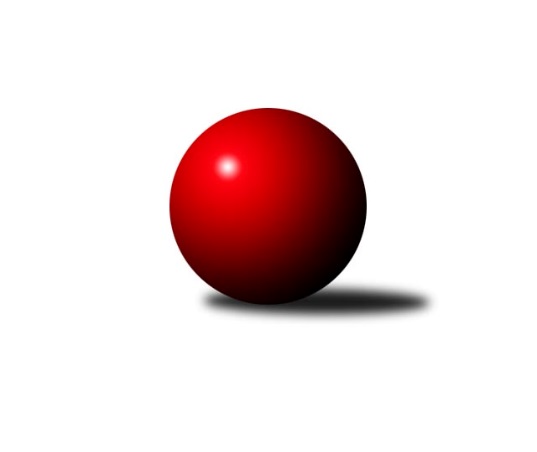 Č.5Ročník 2016/2017	8.10.2016Nejlepšího výkonu v tomto kole: 2606 dosáhlo družstvo: Jiskra Hazlov˝B˝Krajský přebor KV 2016/2017Výsledky 5. kolaSouhrnný přehled výsledků:Jiskra Šabina	- Kuželky Aš˝B˝	10:6	2514:2499		8.10.TJ Jáchymov˝B˝	- SKK K.Vary˝B˝	12:4	2333:2332		8.10.Slovan K.Vary˝B˝	- TJ Lomnice˝C˝	8:8	2433:2345		8.10.TJ Lomnice˝B˝	- Lokomotiva Cheb˝D˝	14:2	2603:2396		8.10.Jiskra Hazlov˝B˝	- Sokol Teplá	10:6	2606:2559		8.10.Lokomotiva Cheb˝C˝	- SKK K.Vary˝C˝	14:2	2499:2396		8.10.Tabulka družstev:	1.	TJ Lomnice˝B˝	5	5	0	0	66 : 14 	 	 2560	10	2.	Kuželky Aš˝B˝	5	4	0	1	57 : 23 	 	 2524	8	3.	Jiskra Šabina	5	4	0	1	48 : 32 	 	 2458	8	4.	Lokomotiva Cheb˝C˝	5	3	0	2	46 : 34 	 	 2451	6	5.	Sokol Teplá	5	3	0	2	44 : 36 	 	 2572	6	6.	Slovan K.Vary˝B˝	5	2	2	1	43 : 37 	 	 2392	6	7.	Jiskra Hazlov˝B˝	5	2	1	2	40 : 40 	 	 2514	5	8.	TJ Jáchymov˝B˝	5	1	2	2	36 : 44 	 	 2399	4	9.	TJ Lomnice˝C˝	5	1	1	3	33 : 47 	 	 2423	3	10.	SKK K.Vary˝B˝	5	1	1	3	32 : 48 	 	 2417	3	11.	SKK K.Vary˝C˝	5	0	1	4	16 : 64 	 	 2348	1	12.	Lokomotiva Cheb˝D˝	5	0	0	5	19 : 61 	 	 2328	0Podrobné výsledky kola:	 Jiskra Šabina	2514	10:6	2499	Kuželky Aš˝B˝	Pavel Kučera	 	 192 	 226 		418 	 0:2 	 419 	 	212 	 207		Dagmar Jedličková	Jiří Beneš ml.	 	 214 	 192 		406 	 0:2 	 430 	 	211 	 219		Vladislav Urban	Gerhard Brandl	 	 214 	 215 		429 	 2:0 	 409 	 	183 	 226		Václav Veselý	Jiří Beneš st.	 	 189 	 233 		422 	 2:0 	 404 	 	201 	 203		Martina Pospíšilová	Jaromír Černý *1	 	 243 	 206 		449 	 2:0 	 429 	 	204 	 225		Vladimír Veselý st.	Roman Bláha	 	 184 	 206 		390 	 0:2 	 408 	 	199 	 209		Petr Jedlička ml.rozhodčí: střídání: *1 od 1. hodu Tomáš SeidlNejlepší výkon utkání: 449 - Jaromír Černý	 TJ Jáchymov˝B˝	2333	12:4	2332	SKK K.Vary˝B˝	Luděk Štác	 	 170 	 191 		361 	 0:2 	 376 	 	179 	 197		Vítězslav Vodehnal	Martin Bezouška	 	 196 	 191 		387 	 2:0 	 378 	 	198 	 180		Martina Sobotková	Hana Makarová	 	 161 	 185 		346 	 0:2 	 393 	 	186 	 207		Jiří Gabriško	Štefan Mrenica	 	 202 	 219 		421 	 2:0 	 394 	 	192 	 202		Václav Zeman	Jiří Šeda	 	 202 	 216 		418 	 2:0 	 402 	 	199 	 203		Zdeněk Loveček	Vladimír Maxa	 	 195 	 205 		400 	 2:0 	 389 	 	197 	 192		Václav Čechurarozhodčí: Nejlepší výkon utkání: 421 - Štefan Mrenica	 Slovan K.Vary˝B˝	2433	8:8	2345	TJ Lomnice˝C˝	Zdeňka Zmeškalová	 	 169 	 195 		364 	 0:2 	 371 	 	166 	 205		Josef Zvěřina	Daniela Stašová	 	 201 	 188 		389 	 0:2 	 427 	 	205 	 222		Josef Volf	JIŘÍ Hojsák	 	 211 	 184 		395 	 0:2 	 404 	 	195 	 209		Lubomír Hromada	Johannes Luster	 	 207 	 231 		438 	 2:0 	 347 	 	170 	 177		Petr Lidmila	František Průša	 	 215 	 194 		409 	 0:2 	 418 	 	211 	 207		Albert Kupčík	Robert Žalud	 	 217 	 221 		438 	 2:0 	 378 	 	178 	 200		Jiří Flejšarrozhodčí: Nejlepšího výkonu v tomto utkání: 438 kuželek dosáhli: Johannes Luster, Robert Žalud	 TJ Lomnice˝B˝	2603	14:2	2396	Lokomotiva Cheb˝D˝	Miroslav Knespl	 	 217 	 212 		429 	 2:0 	 413 	 	209 	 204		Pavel Feksa	Rudolf Štěpanovský	 	 218 	 213 		431 	 2:0 	 388 	 	189 	 199		Daniel Hussar	Zuzana Kožíšková	 	 219 	 223 		442 	 2:0 	 357 	 	171 	 186		Jan Adam	Tereza Štursová	 	 232 	 203 		435 	 2:0 	 411 	 	192 	 219		Helena Gladavská	Lukáš Kožíšek	 	 199 	 209 		408 	 0:2 	 414 	 	205 	 209		Pavel Schubert	Lucie Vajdíková	 	 235 	 223 		458 	 2:0 	 413 	 	208 	 205		Jiří Jarošrozhodčí: Nejlepší výkon utkání: 458 - Lucie Vajdíková	 Jiskra Hazlov˝B˝	2606	10:6	2559	Sokol Teplá	David Repčik	 	 210 	 235 		445 	 2:0 	 429 	 	222 	 207		Jaromír Valenta	Petr Bohmann	 	 204 	 214 		418 	 2:0 	 391 	 	203 	 188		Jan Mandák	Ondřej Bína	 	 201 	 231 		432 	 0:2 	 449 	 	225 	 224		Miroslav Pešťák	Pavel Repčik	 	 204 	 216 		420 	 0:2 	 424 	 	222 	 202		Miroslava Poláčková	Andrea Špačková	 	 229 	 247 		476 	 2:0 	 419 	 	200 	 219		Jiří Velek	Pavel Repčik *1	 	 188 	 227 		415 	 0:2 	 447 	 	221 	 226		Luboš Axamskýrozhodčí: střídání: *1 od 44. hodu Jana KomancováNejlepší výkon utkání: 476 - Andrea Špačková	 Lokomotiva Cheb˝C˝	2499	14:2	2396	SKK K.Vary˝C˝	Pavel Pokorný	 	 191 	 211 		402 	 2:0 	 361 	 	161 	 200		Josef Vančo	Miroslav Budil	 	 218 	 248 		466 	 2:0 	 398 	 	198 	 200		Jaroslava Šnajdrová	Petr Málek	 	 208 	 192 		400 	 0:2 	 465 	 	238 	 227		Blanka Pešková	Vladimír Krýsl	 	 210 	 186 		396 	 2:0 	 393 	 	201 	 192		Pavel Pazdera	Jana Hamrová	 	 205 	 228 		433 	 2:0 	 398 	 	204 	 194		Ladislav Urban	Eva Nováčková	 	 188 	 214 		402 	 2:0 	 381 	 	185 	 196		Miroslav Špačekrozhodčí: Nejlepší výkon utkání: 466 - Miroslav BudilPořadí jednotlivců:	jméno hráče	družstvo	celkem	plné	dorážka	chyby	poměr kuž.	Maximum	1.	Miroslava Boková 	Sokol Teplá	461.50	298.0	163.5	1.0	2/3	(511)	2.	Luboš Axamský 	Sokol Teplá	447.25	300.0	147.3	4.5	2/3	(449)	3.	Miroslav Pešťák 	Sokol Teplá	446.67	308.6	138.1	4.2	3/3	(456)	4.	Vladimír Veselý  st.	Kuželky Aš˝B˝	441.67	294.3	147.3	4.7	3/3	(471)	5.	Petr Jedlička ml. 	Kuželky Aš˝B˝	441.17	298.8	142.3	3.7	3/3	(480)	6.	Vladislav Urban 	Kuželky Aš˝B˝	439.50	304.5	135.0	6.5	2/3	(449)	7.	Zuzana Kožíšková 	TJ Lomnice˝B˝	437.67	309.1	128.6	6.6	3/3	(447)	8.	Miroslav Budil 	Lokomotiva Cheb˝C˝	437.13	295.3	141.9	4.9	2/2	(466)	9.	Jaromír Valenta 	Sokol Teplá	435.83	304.0	131.8	4.3	3/3	(450)	10.	Ondřej Bína 	Jiskra Hazlov˝B˝	435.33	302.6	132.8	5.4	3/3	(457)	11.	Ivana Nová 	TJ Jáchymov˝B˝	434.50	305.0	129.5	7.5	2/3	(450)	12.	Tereza Štursová 	TJ Lomnice˝B˝	433.67	295.2	138.4	3.7	3/3	(437)	13.	Miroslav Knespl 	TJ Lomnice˝B˝	428.67	293.2	135.5	2.5	3/3	(454)	14.	Václav Zeman 	SKK K.Vary˝B˝	428.00	290.5	137.5	3.8	4/4	(459)	15.	František Mazák  ml.	Kuželky Aš˝B˝	428.00	301.3	126.8	6.3	2/3	(451)	16.	David Repčik 	Jiskra Hazlov˝B˝	427.89	295.0	132.9	6.3	3/3	(455)	17.	Lucie Vajdíková 	TJ Lomnice˝B˝	427.00	292.8	134.2	4.6	3/3	(458)	18.	Jiří Velek 	Sokol Teplá	425.22	287.6	137.7	4.1	3/3	(441)	19.	Jiří Jaroš 	Lokomotiva Cheb˝D˝	425.17	289.0	136.2	5.5	3/3	(439)	20.	Eva Nováčková 	Lokomotiva Cheb˝C˝	425.17	283.5	141.7	5.3	2/2	(444)	21.	Jana Hamrová 	Lokomotiva Cheb˝C˝	424.00	278.4	145.6	7.3	2/2	(435)	22.	Blanka Pešková 	SKK K.Vary˝C˝	423.67	294.8	128.8	7.8	3/4	(465)	23.	Josef Volf 	TJ Lomnice˝C˝	421.67	288.3	133.3	5.7	3/3	(427)	24.	Pavel Repčik 	Jiskra Hazlov˝B˝	421.44	292.6	128.9	7.0	3/3	(455)	25.	Pavel Kučera 	Jiskra Šabina	421.33	290.7	130.7	6.5	3/4	(436)	26.	Věra Martincová 	TJ Lomnice˝B˝	420.33	288.8	131.5	6.7	3/3	(433)	27.	Robert Žalud 	Slovan K.Vary˝B˝	418.88	284.8	134.1	6.1	2/2	(438)	28.	Růžena Kovačíková 	TJ Lomnice˝C˝	418.50	275.5	143.0	3.0	2/3	(424)	29.	Lukáš Kožíšek 	TJ Lomnice˝B˝	418.00	289.8	128.3	5.8	2/3	(440)	30.	Jiří Flejšar 	TJ Lomnice˝C˝	417.83	290.3	127.5	5.2	3/3	(437)	31.	Andrea Špačková 	Jiskra Hazlov˝B˝	417.75	286.3	131.5	8.0	2/3	(476)	32.	Zdeněk Loveček 	SKK K.Vary˝B˝	417.38	293.0	124.4	6.5	4/4	(448)	33.	Gerhard Brandl 	Jiskra Šabina	417.13	286.4	130.8	7.4	4/4	(429)	34.	Martina Pospíšilová 	Kuželky Aš˝B˝	416.33	294.5	121.8	7.5	3/3	(429)	35.	Jaromír Černý 	Jiskra Šabina	415.75	288.0	127.8	6.8	4/4	(420)	36.	Miroslava Poláčková 	Sokol Teplá	415.33	289.7	125.7	5.8	3/3	(434)	37.	Jana Komancová 	Jiskra Hazlov˝B˝	415.17	294.2	121.0	6.7	3/3	(432)	38.	Jiří Beneš st. 	Jiskra Šabina	415.00	284.4	130.6	5.3	4/4	(422)	39.	Vladimír Maxa 	TJ Jáchymov˝B˝	414.67	284.7	130.0	7.8	3/3	(475)	40.	Pavel Feksa 	Lokomotiva Cheb˝D˝	412.83	287.2	125.7	8.2	3/3	(418)	41.	Roman Bláha 	Jiskra Šabina	411.67	277.0	134.7	9.7	3/4	(454)	42.	Pavel Schubert 	Lokomotiva Cheb˝D˝	411.00	286.7	124.3	4.8	3/3	(431)	43.	Jiří Gabriško 	SKK K.Vary˝B˝	411.00	291.1	119.9	8.3	4/4	(441)	44.	Štefan Mrenica 	TJ Jáchymov˝B˝	410.67	288.8	121.8	8.8	3/3	(433)	45.	Dagmar Jedličková 	Kuželky Aš˝B˝	410.22	290.6	119.7	6.1	3/3	(458)	46.	Jiří Šeda 	TJ Jáchymov˝B˝	410.00	292.2	117.8	7.3	3/3	(428)	47.	Rudolf Štěpanovský 	TJ Lomnice˝B˝	408.00	292.0	116.0	4.8	2/3	(431)	48.	Vladimír Krýsl 	Lokomotiva Cheb˝C˝	405.13	274.3	130.9	6.4	2/2	(433)	49.	Václav Veselý 	Kuželky Aš˝B˝	404.50	278.3	126.2	6.2	3/3	(436)	50.	Daniela Stašová 	Slovan K.Vary˝B˝	403.88	287.1	116.8	5.9	2/2	(438)	51.	Petr Lidmila 	TJ Lomnice˝C˝	403.83	280.3	123.5	8.3	3/3	(427)	52.	Lubomír Hromada 	TJ Lomnice˝C˝	403.67	296.0	107.7	10.7	3/3	(426)	53.	JIŘÍ Hojsák 	Slovan K.Vary˝B˝	402.83	277.8	125.0	4.8	2/2	(418)	54.	Ladislav Urban 	SKK K.Vary˝C˝	402.83	300.7	102.2	10.8	3/4	(412)	55.	Zdeňka Zmeškalová 	Slovan K.Vary˝B˝	401.67	282.0	119.7	7.5	2/2	(421)	56.	Václav Čechura 	SKK K.Vary˝B˝	401.50	284.3	117.3	6.6	4/4	(433)	57.	Miroslav Špaček 	SKK K.Vary˝C˝	401.25	288.0	113.3	10.4	4/4	(460)	58.	Pavel Pokorný 	Lokomotiva Cheb˝C˝	399.63	278.8	120.9	10.4	2/2	(419)	59.	Martina Sobotková 	SKK K.Vary˝B˝	399.33	269.8	129.5	5.0	3/4	(430)	60.	Jan Mandák 	Sokol Teplá	398.83	281.7	117.2	8.2	3/3	(421)	61.	Pavel Pazdera 	SKK K.Vary˝C˝	397.75	284.8	113.0	10.5	4/4	(403)	62.	Blanka Martínková 	SKK K.Vary˝C˝	388.33	281.3	107.0	11.3	3/4	(411)	63.	Daniel Hussar 	Lokomotiva Cheb˝D˝	388.00	273.0	115.0	8.0	2/3	(402)	64.	Martin Bezouška 	TJ Jáchymov˝B˝	387.33	273.8	113.5	8.7	3/3	(417)	65.	Josef Zvěřina 	TJ Lomnice˝C˝	385.33	275.2	110.2	13.0	3/3	(434)	66.	Vladimír Lukeš 	TJ Jáchymov˝B˝	383.00	277.5	105.5	10.0	2/3	(391)	67.	Kateřina Hlaváčová 	Slovan K.Vary˝B˝	382.50	282.8	99.8	12.0	2/2	(409)	68.	Luděk Štác 	TJ Jáchymov˝B˝	381.67	265.7	116.0	8.5	3/3	(397)	69.	Helena Gladavská 	Lokomotiva Cheb˝D˝	381.50	278.0	103.5	10.3	2/3	(411)	70.	Hana Makarová 	TJ Jáchymov˝B˝	375.00	271.5	103.5	9.0	2/3	(404)	71.	Jiří Beneš  ml.	Jiskra Šabina	374.38	261.3	113.1	10.3	4/4	(415)	72.	Petr Málek 	Lokomotiva Cheb˝C˝	369.13	257.8	111.4	12.8	2/2	(400)	73.	Jan Adam 	Lokomotiva Cheb˝D˝	367.33	267.0	100.3	14.5	3/3	(408)	74.	Josef Vančo 	SKK K.Vary˝C˝	363.75	268.8	95.0	13.3	4/4	(389)	75.	Petr Janda 	TJ Lomnice˝C˝	359.50	253.5	106.0	9.0	2/3	(364)	76.	Michal Hric 	Lokomotiva Cheb˝C˝	338.50	247.5	91.0	15.0	2/2	(347)		Tomáš Seidl 	Jiskra Šabina	449.00	319.0	130.0	4.0	1/4	(449)		Jitka Laudátová 	Kuželky Aš˝B˝	428.00	290.0	138.0	6.0	1/3	(428)		Eduard Seidl 	Jiskra Šabina	427.00	311.0	116.0	11.0	1/4	(427)		Jiří Flejsar 	TJ Lomnice˝C˝	425.00	309.0	116.0	10.0	1/3	(425)		Jiří Kočan 	SKK K.Vary˝B˝	420.00	298.0	122.0	5.0	1/4	(420)		Petr Bohmann 	Jiskra Hazlov˝B˝	418.00	279.0	139.0	7.0	1/3	(418)		Vladimír Mišánek 	Kuželky Aš˝B˝	418.00	301.0	117.0	13.0	1/3	(418)		Martin Schmitt 	Sokol Teplá	416.00	293.0	123.0	8.0	1/3	(416)		Albert Kupčík 	TJ Lomnice˝C˝	411.00	288.0	123.0	6.5	1/3	(418)		Johannes Luster 	Slovan K.Vary˝B˝	410.00	285.0	125.0	10.0	1/2	(438)		Pavel Repčik 	Jiskra Hazlov˝B˝	409.00	289.5	119.5	10.0	1/3	(412)		František Průša 	Slovan K.Vary˝B˝	407.75	298.3	109.5	9.8	1/2	(415)		Petr Šimáček 	TJ Lomnice˝C˝	404.00	276.0	128.0	7.0	1/3	(404)		Václav Vieweg 	Kuželky Aš˝B˝	401.67	281.3	120.3	8.0	1/3	(421)		Luboš Kratochvíl 	TJ Jáchymov˝B˝	401.00	285.0	116.0	8.0	1/3	(401)		Marek Zvěřina 	Jiskra Šabina	401.00	285.0	116.0	16.0	1/4	(401)		Vladimír Čermák 	SKK K.Vary˝B˝	396.50	280.0	116.5	12.5	2/4	(411)		Václav Flusser 	Sokol Teplá	395.00	284.0	111.0	9.0	1/3	(395)		Miroslava Utikalová 	Jiskra Hazlov˝B˝	394.00	279.0	115.0	8.0	1/3	(394)		Vlastimil Čegan 	TJ Jáchymov˝B˝	387.00	290.0	97.0	13.0	1/3	(387)		Marcel Toužimský 	Slovan K.Vary˝B˝	384.00	280.5	103.5	13.5	1/2	(397)		Jaroslava Šnajdrová 	SKK K.Vary˝C˝	381.25	283.8	97.5	12.8	2/4	(398)		Libuše Korbelová 	TJ Lomnice˝C˝	381.00	275.0	106.0	9.0	1/3	(381)		Vítězslav Vodehnal 	SKK K.Vary˝B˝	376.00	272.0	104.0	8.0	1/4	(376)		Jiří Mitáček  st.	SKK K.Vary˝C˝	363.00	249.0	114.0	14.0	1/4	(363)		Petr Beseda 	Slovan K.Vary˝B˝	357.00	259.0	98.0	12.0	1/2	(357)		Irena Balcarová 	SKK K.Vary˝C˝	353.00	248.0	105.0	9.0	1/4	(353)		Václav Šnajdr 	SKK K.Vary˝B˝	334.00	262.3	71.8	17.8	2/4	(342)		Petra Svobodová ml. 	Lokomotiva Cheb˝D˝	267.00	181.0	86.0	15.0	1/3	(267)Sportovně technické informace:Starty náhradníků:registrační číslo	jméno a příjmení 	datum startu 	družstvo	číslo startu15341	Hana Makarová	08.10.2016	TJ Jáchymov˝B˝	2x3715	Vítězslav Vodehnal	08.10.2016	SKK K.Vary˝B˝	2x3672	František Průša	08.10.2016	Slovan K.Vary˝B˝	5x21561	Ondřej Bína	08.10.2016	Jiskra Hazlov˝B˝	5x13602	Pavel Repčík	08.10.2016	Jiskra Hazlov˝B˝	4x22400	David Repčík	08.10.2016	Jiskra Hazlov˝B˝	5x18122	Pavel Repčík	08.10.2016	Jiskra Hazlov˝B˝	7x1794	Jana Komancová	08.10.2016	Jiskra Hazlov˝B˝	5x20498	Jiří Beneš ml.	08.10.2016	Jiskra Šabina	5x18528	Tomáš Seidl	08.10.2016	Jiskra Šabina	1x1999	Gerhardt Brandl	08.10.2016	Jiskra Šabina	5x2018	Pavel Kučera	08.10.2016	Jiskra Šabina	4x2001	Jiří Beneš	08.10.2016	Jiskra Šabina	5x19210	Andrea Špačková	08.10.2016	Jiskra Hazlov˝B˝	4x4756	Petr Bohmann	08.10.2016	Jiskra Hazlov˝B˝	3x2013	Josef Bláha	08.10.2016	Jiskra Šabina	4x
Hráči dopsaní na soupisku:registrační číslo	jméno a příjmení 	datum startu 	družstvo	Program dalšího kola:6. kolo15.10.2016	so	9:00	TJ Lomnice˝C˝ - SKK K.Vary˝C˝	15.10.2016	so	9:00	Jiskra Šabina - Lokomotiva Cheb˝D˝	15.10.2016	so	9:00	TJ Jáchymov˝B˝ - TJ Lomnice˝B˝	15.10.2016	so	10:00	Slovan K.Vary˝B˝ - Kuželky Aš˝B˝	15.10.2016	so	14:00	Jiskra Hazlov˝B˝ - SKK K.Vary˝B˝	15.10.2016	so	14:30	Lokomotiva Cheb˝C˝ - Sokol Teplá	Nejlepší šestka kola - absolutněNejlepší šestka kola - absolutněNejlepší šestka kola - absolutněNejlepší šestka kola - absolutněNejlepší šestka kola - dle průměru kuželenNejlepší šestka kola - dle průměru kuželenNejlepší šestka kola - dle průměru kuželenNejlepší šestka kola - dle průměru kuželenNejlepší šestka kola - dle průměru kuželenPočetJménoNázev týmuVýkonPočetJménoNázev týmuPrůměr (%)Výkon1xAndrea ŠpačkováJiskra Hazlov˝B4762xLucie VajdíkováTJ Lomnice B112.634582xMiroslav BudilLokomotiva Cheb4661xAndrea ŠpačkováJiskra Hazlov˝B111.984761xBlanka PeškováSKK K.Vary˝C˝4652xMiroslav BudilLokomotiva Cheb111.684661xLucie VajdíkováTJ Lomnice B4581xBlanka PeškováSKK K.Vary˝C˝111.454652xMiroslav PešťákSokol Teplá4492xZuzana KožíškováTJ Lomnice B108.74422xLuboš AxamskýSokol Teplá4471xJohannes LusterSlovan K.Vary˝B107.62438